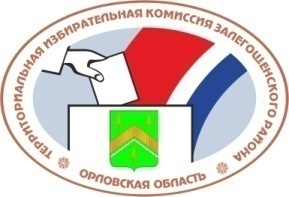 ОРЛОВСКАЯ ОБЛАСТЬТЕРРИТОРИАЛЬНАЯ ИЗБИРАТЕЛЬНАЯ КОМИССИЯЗАЛЕГОЩЕНСКОГО РАЙОНА РЕШЕНИЕп. ЗалегощьО распределении бюллетеней для общероссийского голосования по вопросу одобрения изменений в Конституцию Российской Федерации, передаваемых участковым избирательным комиссиямВ соответствии с Порядком изготовления и доставки бюллетеней для общероссийского голосования по вопросу одобрения изменений в Конституцию Российской Федерации, а также осуществления контроля за их изготовлением и доставкой, утвержденным постановлением ЦИК России от 20 марта 2020 года №244/1806-7, территориальная избирательная комиссия Залегощенского района РЕШИЛА: 1.  Передать в участковые избирательные комиссии по акту следующее количество бюллетеней для общероссийского голосования по вопросу одобрения изменений в Конституцию Российской Федерации (далее – бюллетени):2.  Контроль за исполнением настоящего решения возложить на секретаря территориальной избирательной комиссии Залегощенского района Емельянову Г.П.Председатель  ТИК                                             О.В.Назаркина     Секретарь ТИК                                                   Г.П. Емельянова  21 июня 2020 г.№72/287№ п/пНомер участка голосованияЧисло участников голосованияКоличество бюллетеней1301161216122302110411043303108610864304359359530546546563063113117307201201830825625693092692691031031731711311385385123122102101331378178114314745745153152512511631610021002173172432431831850950919319841841203203453452132114414422322477477резерв87Итого 1191312000